В номере:Извещение Администрация муниципального образования «Муниципальный округ Якшур-Бодьинский район Удмуртской Республики» извещает о возможности предоставления земельных участков в аренду: из земель населенных пунктов в соответствии со ст. 39.15 Земельного кодекса Российской Федерации, в том числе:- земельный участок с кадастровым номером 18:24:014001:377, расположенный по адресу: Удмуртская Республика, Якшур-Бодьинский район, д. Якшур, ул. Нагорная, д. 1, площадью 1500 кв.м., с разрешенным использованием: индивидуальное жилищное строительство;из земель сельскохозяйственного назначения в соответствии со ст. 39.15 Земельного кодекса Российской Федерации, в том числе:- земельный участок с условным кадастровым номером 18:24:113001:ЗУ1, расположенный по адресу: Российская Федерация, Удмуртская Республика, Якшур-Бодьинский муниципальный район, примерно в 7,9 км по направлению на юго-восток от села Якшур-Бодья, площадью 15000 кв.м., с разрешенным использованием: 1.0. Сельскохозяйственное использование;- земельный участок с условным кадастровым номером 18:24:113001:ЗУ2, расположенный по адресу: Российская Федерация, Удмуртская Республика, Якшур-Бодьинский муниципальный район, примерно в 7,8 км по направлению на юго-восток от села Якшур-Бодья, площадью 15000 кв.м., с разрешенным использованием: 1.0. Сельскохозяйственное использование;- земельный участок с кадастровым номером 18:24:012001:353, расположенный по адресу: Удмуртская Республика, Якшур-Бодьинский район, примерно в 3000 м по юго-восточнее с. Лынга, площадью 370000 кв.м., с разрешенным использованием: 1.16 Ведение личного подсобного хозяйства на полевых участках.          Заявления о намерении участвовать в аукционе на право заключения договора аренды земельных участков направляются в течение 30 дней со дня опубликования настоящего извещения по адресу: Удмуртская Республика, Якшур-Бодьинский район, с. Якшур-Бодья, ул. Пушиной, д. 69, каб. 38  тел. 8(34162) 4-17-48, лично или посредством почтовой связи на бумажном носителе. Приемные дни: вторник, среда с 8.00 до 16.12, обеденный перерыв с 12.00 до 13.00 по местному времени. Дата окончания приема заявлений  14 октября 2022 года.Извещение о   согласовании проекта межевания земельных участковКадастровый инженер Мадьярова Т.А., квалификационный аттестат № 18-12-214  адрес: УР, Якшур-Бодьинский район, с. Якшур-Бодья, ул. Пушиной, д.99, адрес электронной почты: udmcomp@rambler.ru тел. (34162) 4-14-50,  подготовил проект межевания земельных участков выделяемых в счет земельных долей из земельного участка с кадастровым номером 18:24:000000:88 расположенного по адресу: Удмуртская Республика, Якшур-Бодьинский район, колхоз «имени Чкалова».  Заказчиком работ является: Вахрушева Л.А., адрес: Удмуртская Республика, Якшур-Бодьинский район, д. Сюровай, ул. Италмас, д. 4, кв. 2, номер контактного телефона 89511984617.Целью кадастровых работ является образование земельных участков путем выдела в счет доли (долей) в праве общей собственности для ведения личного подсобного хозяйства, основной деятельностью которого является семеноводство.            Ознакомиться с проектом межевания  можно в течение тридцати дней со дня опубликования данного извещения по адресу: УР, Якшур-Бодьинский район, с. Якшур-Бодья, ул. Пушиной, д.99.Обоснованные возражения относительно размера и местоположения границ выделяемого в счет земельных долей земельного участка  направлять в течение тридцати дней со дня опубликования данного извещения кадастровому инженеру, подготовившему проект межевания по адресу: УР, Якшур-Бодьинский район, с. Якшур-Бодья, ул. Пушиной, д.99, а также в Якшур-Бодьинский отдел Управления Федеральной службы государственной регистрации, кадастра и картографии по УР по адресу: УР, Якшур-Бодьинский район, с. Якшур-Бодья, ул. Пушиной, 65._____________________________________________________________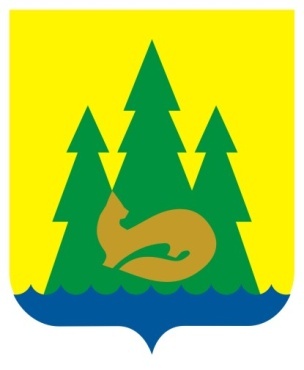 ВЕСТНИКправовыхАктовмуниципального образования«Муниципальный округЯкшур-Бодьинский районУдмуртской Республики»2022 год14 сентября№ 26ВЕСТНИКправовыхАктовмуниципального образования«Муниципальный округЯкшур-Бодьинский районУдмуртской Республики»1Извещение22Извещение о   согласовании проекта межевания земельных участков3Учредитель:Совет депутатов МО«Муниципальный округ Якшур-Бодьинский район Удмуртской Республики»427100, с. Якшур-Бодья, ул. Пушиной, д. 69Тираж 50 экземпляровбесплатноПодписано в печатьРуководителем редакционного совета Поторочин С.В.14 сентября 2022 года